Конкурсное задание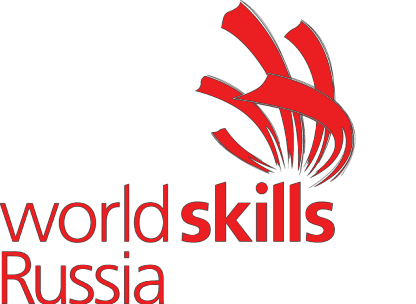 Компетенция ХЛЕБОПЕЧЕНИЕКонкурсное задание включает в себя следующие разделы:Формы участия в конкурсеЗадание для конкурсаМодули задания и необходимое времяКритерии оценкиКоличество часов на выполнение задания:8 ч.УтверждаюМеждународный эксперт Фалина Н.А.(подпись)ФОРМЫ УЧАСТИЯ В КОНКУРСЕИндивидуальное участие в конкурсе.ЗАДАНИЕ ДЛЯ КОНКУРСАСодержанием конкурсного задания являются выпечка различных хлебобулочных изделий, выполнение декоративной работы. Конкурсное задание имеет несколько модулей. Выполняется в течение одного конкурсного дня. В день С- 1 вносится от 30% изменений в конкурсное задание.При выполнении конкурсного задания, оцениваются, как процесс работы, так и выполненные модули. В процессе работы участник должен соблюдать  требования правил техники безопасности и соблюдать регламент чемпионата .В день С-1 конкурсантам предоставляется 1 час подготовки. В течении этого времени конкурсант может делать подготовку к различным модулям. Запрещается производить выпечку, изготавливать детали для арт-класса. МОДУЛИ ЗАДАНИЯ И НЕОБХОДИМОЕ ВРЕМЯКаждый участник имеет 8 часов для выполнения Конкурсного задания.C1 – 8 часов Рабочее место для участника выбирается жеребьевкой в день С-1. 30% и более изменениями конкурсного задания являются:тема для модуля F «Хлеб пшеничный»;Тема пшеничного хлеба будет представлена независимым представителем WSR. В день С1 за 10 минут до старта, участникам каждой смены будет озвучена тема пшеничного хлеба, который должен быть представлен в день С1. Все подготовительные работы должны быть произведены в конкурсное время.Портфолио участникаВсе участники предоставляют для каждого эксперта портфолио, которое содержит:Титульную страницу;Унифицированную и производственную рецептуры всех изделий, производственные рецептуры начинок;Краткое описание процесса производства изделий с технологическими параметрами процессаС1 – ДЕНЬ 1МОДУЛЬ А – ОРГАНИЗАЦИЯ РАБОТЫ / ПОДГОТОВКАУчастник должен предоставить все выполненные модули к концу дня С1.МОДУЛЬ F – ХЛЕБПшеничный хлебУчастник должен произвести выпечку пшеничного хлеба	весом от 550	до 600 гр. после выпечки в количестве 10 штук.Не допускается применение улучшителей.Никаких дополнительных вкусов не должно быть.Формы: 3 разных формы хлеба:3*600 г. Свободные формы3*600 г. Свободные формы4 x 600 г. Тематика от заказчикаМОДУЛЬ С – СЛОЕНЫЕ ИЗДЕЛИЯИз слоёного дрожжевого теста участник делает 2 вида изделий: Круассаны:Количество:15 изделийВес: 50 – 60 г. после выпечки Пэн-шоколя: (с шоколадной начинкой) Количество:15 изделийВес: 60 – 65 г. после выпечкиОстаток слоеного теста не должен превышать более 200 гр.МОДУЛЬ D- ДЕКОРАТИВНАЯ РАБОТАУчастники   должны   использовать 2 и	более	видов	теста	(дрожжевое и бездрожжевое). В одном тесте должно быть 50% ржаной муки.Максимальные размеры: 60см*60см*80см Минимальные размеры: 50см*50см*70смРазрешено использовать все инструменты, используемые в традиционной пекарне.Только съедобные выпеченные элементы, которые изготовлены во время соревнований, могут быть использованы для сборки композиции.Тема: СКАЗКИ.ЗАКЛЮЧИТЕЛЬНАЯ ПРЕЗЕНТАЦИЯК концу C1 должна быть финальная презентация на презентационном столе из каждого модуля должно быть представлено по 1 – 2 изделия.Запрещается дополнительные декоративные украшения. Эксперты могут предоставить схему выкладки изделий на столе.НЕОБХОДИМОЕ ОБОРУДОВАНИЕ, МАШИНЫ, УСТАНОВКИ И МАТЕРИАЛЫ.Конкурсное задание может быть выполнено участниками на оборудовании и материалах, указанных в Инфраструктурном листе.(Определение: Инфраструктурный лист - это оборудование, машины, установки и материалы, поставляемые принимающей стороной, он не включает в себя инструменты и материалы, которые будут предоставлены Конкурсантами и/или Экспертами).Участники должны заказывать сырье не позднее дня C-30. Участникам разрешено приносить на конкурс следующие предметы:Пищевые красители в порошке, пасте, жидкой или натуральной форме;Пищевые специи;В тулбоксе можно принести все инструменты на усмотрение участника;Тулбокс должен быть на колесах, чтобы легко перевозить с одной смены на другую;Участникам не разрешается приносить больше инструментов, чем может поместиться в тулбокс.КРИТЕРИИ ОЦЕНКИВ данном разделе определены критерии оценки и количество начисляемых баллов (Judgment и объективные). Общее количество баллов задания/модуля по всем критериям оценки составляет 67,55.РазделКритерийОценкиОценкиОценкиРазделКритерийJudgmentОбъективнаяОбщаяАОрганизация работы23,54,5528,05ССлоеное тесто9,81,711,50DДекоративная работа10,51,512,0FХлеб10,55,516,0Итого =Итого =71,5519,267,55